Vocabulary: Doppler Shift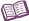 VocabularyDoppler shift – the apparent change in the wavelength and frequency of sound waves that is caused by the movement of the sound source, observer, or both.Frequency – the number of times something happens in a given period of time.The frequency of a sound wave is equal to the number of waves that pass a point each second.The unit of frequency is the hertz (Hz). One hertz is one event per second.The shorter the wavelength of a wave is, the greater its frequency. Longer wavelengths correspond to lower frequencies.Pitch – the perceived frequency of a sound.Shrill sounds like sirens or smoke alarms are high in pitch and high in frequency. The deep sounds made by foghorns and tubas are low in pitch and frequency.Sonic boom – a loud noise produced by a source moving faster than the speed of sound (343 m/s at sea level with a temperature of 20 °C or 68 °F).Just as a ship leaves a visible wake in the water behind it, a supersonic jet leaves behind an invisible “wake” of compressed sound waves. An observer will hear the sonic boom after the jet flies by. Sound waves – vibrations transmitted through an elastic medium such as a gas, liquid, or solid.Sound causes air molecules to vibrate back and forth in the same direction that the sound is moving. This creates the alternating high- and low-pressure areas (compressions and rarefactions) shown below.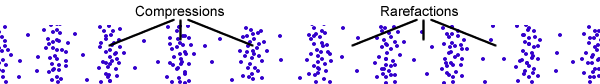 Sound waves cause our eardrums to vibrate. The vibrations are transmitted to the auditory nerves via a series of delicate structures in the inner ear. 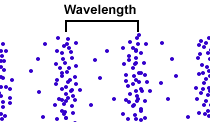 Wavelength – the distance between consecutive compressions of a wave.Wavelength could also be the distance between consecutive rarefactions of a wave.The wavelength of a transverse wave is the distance between consecutive crests or troughs.